Пояснительная записка.Рабочая программа по алгебре в 9 классе рассчитана на 102 часа, из расчета 3 часа в неделю.При изучении курса математики на базовом уровне продолжаются и получают развитие содержательные линии: «Арифметика», «Алгебра», «Элементы логики, комбинаторики, статистики и теории вероятностей».В ходе освоения содержания курса учащиеся получают возможность:развить представления о числе и роли вычислений в человеческой практике; сформировать практические навыки выполнения устных, письменных, инструментальных вычислений, развить вычислительную культуру;овладеть символическим языком алгебры, выработать формально-оперативные алгебраические умения и научиться применять их к решению математических и нематематических задач;изучить свойства и графики элементарных функций, научиться использовать функционально-графические представления для описания и анализа реальных зависимостей;развить пространственные представления и изобразительные умения, освоить основные факты и методы планиметрии, познакомиться с простейшими пространственными телами и их свойствами;получить представления о статистических закономерностях в реальном мире и о различных способах их изучения, об особенностях выводов и прогнозов, носящих вероятностный характер;развить логическое мышление и речь – умения логически обосновывать суждения, проводить несложные систематизации, приводить примеры и контрпримеры, использовать различные языки математики (словесный, символический, графический) для иллюстрации, интерпретации, аргументации и доказательства;сформировать представления об изучаемых понятиях и методах как важнейших средствах математического моделирования реальных процессов и явлений.Задачи:     ● систематизация сведений о числах; изучение новых видов числовых     выражений и формул; совершенствование практических навыков и вычислительной культуры; формирование и расширение алгебраического аппарата;     ● формирование математического аппарата для решения задач из математики, смежных предметов, окружающей реальности;     ● получение школьниками конкретных знаний о функциях как важнейшей математической модели для описания и исследования разнообразных процессов;     ● формирование у школьников представлений о роли математики в развитии цивилизации и культуры;     ● развитие представлений о вероятностно-статистических закономерностях в окружающем мире;     ● совершенствование интеллектуальных и речевых умений путем обогащения математического языка, развитие логического мышления.ЦелиИзучение алгебры в 9 классе направлено на достижение следующих целей:овладение системой математических знаний и умений, необходимых для применения в практической деятельности, изучения смежных дисциплин, продолжения образования;развитие вычислительных и формально-оперативных алгебраических умений до уровня, позволяющего уверенно использовать их при решении задач математики и смежных предметов;интеллектуальное развитие, формирование качеств личности, необходимых человеку для полноценной жизни в современном обществе, свойственных математической деятельности: ясности и точности мысли, критичности мышления, интуиции, логического мышления, элементов алгоритмической культуры, пространственных представлений, способности к преодолению трудностей;формирование представлений об идеях и методах математики как универсального языка науки и техники, средства моделирования явлений и процессов;воспитание культуры личности, отношения к математике как к части общечеловеческой культуры, играющей особую роль в общественном развитии.Основные развивающие и воспитательные цели Развитие:Ясности и точности мысли, критичности мышления, интуиции, логического мышления, элементов алгоритмической культуры, пространственных представлений, способности к преодолению трудностей;Математической речи;Сенсорной сферы; двигательной моторики;Внимания; памяти;Навыков само и взаимопроверки.Формирование представлений об идеях и методах математики как универсального языка науки и техники, средства моделирования явлений и процессов. Воспитание:Культуры личности, отношения к математике как к части общечеловеческой культуры, понимание значимости математики для научно-технического прогресса;Волевых качеств;Коммуникабельности;Ответственности.В ходе преподавания математики в 9 классе, работы над формированием у учащихся, перечисленных в программе знаний и умений, следует обратить внимание на то, чтобы они овладевали умениями обще учебного характера, разнообразными способами деятельности, приобретали опыт:-работы с математическими моделями, приемами их построения и исследования;-методами исследования реального мира, умения действовать в нестандартных ситуациях;-решения разнообразных классов задач из различных разделов курса, в том числе задач, требующих поиска пути и способов решения;-исследовательской деятельности, развития идей, проведения экспериментов, обобщения, постановки и формулирования новых задач;-ясного, точного, грамотного изложения своих мыслей в устной и письменной речи;-использования различных языков математики (словесного, символического, графического), свободного перехода с одного языка на другой для иллюстрации, интерпретации, аргументации;-проведения доказательных рассуждений, аргументации, выдвижения гипотез и их обоснования;-поиска, систематизации, анализа и классификации информации, использования разнообразных информационных источников, включая учебную и справочную литературу, современные информационные технологии.Требования к уровню подготовки учащихся.В результате изучения алгебры выпускник основной школы должензнать/понимать• существо понятия математического доказательства; приводить примеры доказательств;• существо понятия алгоритма; приводить примеры алгоритмов;• как используются математические формулы, уравнения и неравенства; примеры их применения для решения математических и практических задач;• как математически определенные функции могут описывать реальные зависимости; приводить примеры такого описания;• как потребности практики привели математическую науку к необходимости расширения понятия числа;• вероятностный характер многих закономерностей окружающего мира; примеры статистических закономерностей и выводов;• смысл идеализации, позволяющей решать задачи реальной действительности математическими методами, примеры ошибок, возникающих при идеализации.Арифметикауметь• выполнять устно арифметические действия: сложение и вычитание двузначных чисел и десятичных дробей с двумя знаками, умножение однозначных чисел, арифметические операции с обыкновенными дробями с однозначным знаменателем и числителем;• переходить от одной формы записи чисел к другой, представлять десятичную дробь в виде обыкновенной и в простейших случаях обыкновенную в виде десятичной, проценты — в виде дроби и дробь – в виде процентов; записывать большие и малые числа с использованием целых степеней десятки;• выполнять арифметические действия с рациональными числами, сравнивать рациональные и действительные числа; находить в несложных случаях значения степеней с целыми показателями и корней; находить значения числовых выражений;• округлять целые числа и десятичные дроби, находить приближения чисел с недостатком и с избытком, выполнять оценку числовых выражений;• пользоваться основными единицами длины, массы, времени, скорости, площади, объема; выражать более крупные единицы через более мелкие и наоборот;• решать текстовые задачи, включая задачи, связанные с отношением и с пропорциональностью величин, дробями и процентами.Использовать приобретенные знания и умения в практической деятельности и повседневной жизни для:• решения несложных практических расчетных задач, в том числе c использованием при необходимости справочных материалов, калькулятора, компьютера;• устной прикидки и оценки результата вычислений; проверки результата вычисления, с использованием различных приемов;• интерпретации результатов решения задач с учетом ограничений, связанных с реальными свойствами рассматриваемых процессов и явлений.Алгебрауметь• составлять буквенные выражения и формулы по условиям задач; осуществлять в выражениях и формулах числовые подстановки и выполнять соответствующие вычисления, осуществлять подстановку одного выражения в другое; выражать из формул одну переменную через остальные;• выполнять основные действия со степенями с целыми показателями, с многочленами и с алгебраическими дробями; выполнять разложение многочленов на множители; выполнять тождественные преобразования рациональных выражений;• применять свойства арифметических квадратных корней для вычисления значений и преобразований числовых выражений, содержащих квадратные корни;• решать линейные, квадратные уравнения и рациональные уравнения, сводящиеся к ним, системы двух линейных уравнений и несложные нелинейные системы;• решать линейные и квадратные неравенства с одной переменной и их системы, • решать текстовые задачи алгебраическим методом, интерпретировать полученный результат, проводить отбор решений, исходя из формулировки задачи;• изображать числа точками на координатной прямой;• определять координаты точки плоскости, строить точки с заданными координатами; изображать множество решений линейного неравенства;• распознавать арифметические и геометрические прогрессии; решать задачи с применением формулы общего члена и суммы нескольких первых членов;• находить значения функции, заданной формулой, таблицей, графиком по ее аргументу; находить значение аргумента по значению функции, заданной графиком или таблицей;• определять свойства функции по ее графику; применять графические представления при решении уравнений, систем, неравенств;• описывать свойства изученных функций, строить их графики.Использовать приобретенные знания и умения в практической деятельности иповседневной жизни для:• выполнения расчетов по формулам, для составления формул, выражающих зависимости между реальными величинами; для нахождения нужной формулы в справочных материалах;• моделирования практических ситуаций и исследовании построенных моделей с использованием аппарата алгебры;• описания зависимостей между физическими величинами соответствующими формулами, при исследовании несложных практических ситуаций;• интерпретации графиков реальных зависимостей между величинами.Элементы логики, комбинаторики, статистики и теории вероятностейуметь• проводить несложные доказательства, получать простейшие следствия из известных или ранее полученных утверждений, оценивать логическую правильность рассуждений, использовать примеры для иллюстрации и контрпримеры для опровержения утверждений;• извлекать информацию, представленную в таблицах, на диаграммах, графиках; составлять таблицы, строить диаграммы и графики;• решать комбинаторные задачи путем систематического перебора возможных вариантов и с использованием правила умножения;• вычислять средние значения результатов измерений;• находить частоту события, используя собственные наблюдения и готовые статистические данные;• находить вероятности случайных событий в простейших случаях.Формирование УУД:Регулятивные УУД:определять цель деятельности на уроке с помощью учителя и самостоятельно;учиться совместно с учителем обнаруживать и формулировать учебную проблему;учиться планировать учебную деятельность на уроке;высказывать свою версию, пытаться предлагать способ её проверки (на основе продуктивных заданий в учебнике);работая по предложенному плану, использовать необходимые средства (учебник, компьютер и инструменты);определять успешность выполнения своего задания в диалоге с учителем.Средством формирования регулятивных действий служат технология проблемного  диалога на этапе изучения нового материала и технология оценивания образовательных достижений (учебных успехов).         Познавательные УУД:ориентироваться в своей системе знаний: понимать, что нужна дополнительная информация (знания) для решения учебной задачи в один шаг;делать предварительный отбор источников информации для решения учебной задачи;добывать новые знания: находить необходимую информацию, как в учебнике, так и в предложенных учителем словарях, справочниках и интернет-ресурсах;добывать новые знания: извлекать информацию, представленную в разных формах (текст, таблица, схема, иллюстрация и др.);перерабатывать полученную информацию: наблюдать и делать самостоятельные выводы. Средством формирования познавательных действий служит учебный материал и задания учебника, обеспечивающие первую линию развития - умение объяснять мир.         Коммуникативные УУД:доносить свою позицию до других: оформлять свою мысль в устной и письменной речи (на уровне предложения или небольшого текста);слушать и понимать речь других;выразительно читать и пересказывать текст;вступать в беседу на уроке и в жизни;совместно договариваться о правилах общения и поведения в школе и следовать им;учиться выполнять различные роли в группе (лидера, исполнителя, критика).Средством формирования коммуникативных действий служат технология проблемного диалога (побуждающий и подводящий диалог), технология продуктивного чтения и организация работы в малых группах.Личностные достижения учащихсяиспользовать приобретенные знания и умения в практической деятельности и повседневной жизни для:-моделирования практических ситуаций и исследования построенных моделей с использованием аппарата алгебры-описания зависимостей между физическими величинами соответствующими формулами при исследовании несложных практических ситуаций;-интерпретации графиков реальных зависимостей между величинами.формирование ответственного отношения к учению, готовности и способности обучающихся к саморазвитию и самообразованию на основе мотивации к обучению и познанию, выбору дальнейшего образования на базе ориентировки в мире профессий и профессиональных предпочтений, осознанному построению индивидуальной образовательной траектории с учётом устойчивых познавательных интересовформирование целостного мировоззрения, соответствующего современному уровню развития науки и общественной практикиформирование коммуникативной компетентности в общении и сотрудничестве со сверстниками, старшими и младшими в образовательной, общественно полезной, учебно-исследовательской, творческой и других видах деятельностиумение ясно, точно, грамотно излагать свои мысли в устной и письменной речи, понимать смысл поставленной задачи, выстраивать аргументацию, приводить примеры и контрпримерыкритичность мышления, умение распознавать логически некорректные высказывания, отличать гипотезу от фактакреативность мышления, инициативу, находчивость, активность при решении алгебраических задачумение контролировать процесс и результат учебной математической деятельностиспособность к эмоциональному восприятию математических объектов, задач, решений, рассужденийУчебно-методическое обеспечение:1. Макарычев, Ю. Н. Алгебра: учебник для 9 класса общеобразовательных учреждений / Ю. Н. Макарычев, К. И. Нешков, Н. Г. Миндюк, С. Б. Суворова; под ред. С. А. Теляковского. - М.: Просвещение, 2010.2. Дидактические материалы по алгебре для 9 класса / В.И. Жохов, Ю.Н. Макарычев, Н.Г. Миндюк. – М.: Просвещение, 2013.3. Поурочные планы  «Алгебра 9 кл.» А. Н. Рурукин. Москва, 2012 г. Тематическое планирование  по алгебре 9 класс; УМК Ю.Н.. Макарычев, Н.Г. Миндюк№ урокаТема урокаПланируемые результатыПланируемые результатыПланируемые результаты№ урокаТема урокапредметныеМетапредметные и личностныеМетапредметные и личностные1-2Повторение. Формулы сокращенного умножения. Требования к ЗУН учащихся3Повторение. Квадратные уравнения.4-5Повторение. Дробные рациональные уравнения.6Диагностическая контрольная работа.7-8Функция. Область определения и область значений функции.Познакомиться с понятиями числовой функции, область определения и область значений функции. Уметь находить область определения и область значения по графику функции и по аналитической формуле. Умеют привести примеры функций с заданными свойствами. Коммуникативные:развить у учащихся представление о месте математики в системе наук. Регулятивные: формировать целевые установки учебной деятельности. Познавательные:различать методы познания окружающего мира по его целям; выполнять учебные задачи, не имеющие однозначного решения Коммуникативные:развить у учащихся представление о месте математики в системе наук. Регулятивные: формировать целевые установки учебной деятельности. Познавательные:различать методы познания окружающего мира по его целям; выполнять учебные задачи, не имеющие однозначного решения9-11Свойства функцийЗнать понятие монотонности, аналитические характеристики простейших возрастающих, убывающих функций. Уметь исследовать функцию на монотонность, видеть промежутки возрастания операции, убывания.   Регулятивные:контролировать процесс и результаты деятельности, вносить необходимые коррективы, принимать и сохранять учебную задачу. Познавательные: осознавать познавательную задачу, читать и слушать, извлекая необходимую информацию. Коммуникативные:вступать в учебный диалог с учителем, участвовать в общей беседе, строить монологические высказывания Регулятивные:контролировать процесс и результаты деятельности, вносить необходимые коррективы, принимать и сохранять учебную задачу. Познавательные: осознавать познавательную задачу, читать и слушать, извлекая необходимую информацию. Коммуникативные:вступать в учебный диалог с учителем, участвовать в общей беседе, строить монологические высказывания12-13Квадратный трехчлен и его корни Знать понятие квадратного трехчлена, формулу разложения квадратного трехчлена на множители. Уметь выделять квадрат двучлена из квадратного трехчлена, раскладывать трехчлен на множители. Коммуникативные:: вступать в учебный диалог с учителем, участвовать в общей беседе. Познавательные: осознавать познавательную задачу, читать и слушать, извлекая необходимую информацию. Регулятивные: планировать необходимые действия,Коммуникативные:: вступать в учебный диалог с учителем, участвовать в общей беседе. Познавательные: осознавать познавательную задачу, читать и слушать, извлекая необходимую информацию. Регулятивные: планировать необходимые действия,14-15Разложение квадратного трехчлена на множители Знать понятие квадратного трехчлена, формулу разложения квадратного трехчлена на множители. Уметь выделять квадрат двучлена из квадратного трехчлена, раскладывать трехчлен на множители. Коммуникативные:: вступать в учебный диалог с учителем, участвовать в общей беседе. Познавательные: осознавать познавательную задачу, читать и слушать, извлекая необходимую информацию. Регулятивные: планировать необходимые действия,Коммуникативные:: вступать в учебный диалог с учителем, участвовать в общей беседе. Познавательные: осознавать познавательную задачу, читать и слушать, извлекая необходимую информацию. Регулятивные: планировать необходимые действия,16Контрольная работа № 1по теме: «Функции» Научиться применять на практике теоретический материал по теме «Свойства функции. Квадратичная функция»    Коммуникативные: регулировать собственную деятельность посредством письменной речи. Регулятивные: оценивать достигнутый результат Познавательные: выбирать наиболее эффективные способы решения задачиКоммуникативные: регулировать собственную деятельность посредством письменной речи. Регулятивные: оценивать достигнутый результат Познавательные: выбирать наиболее эффективные способы решения задачи17-18Функция y=ax2 , ее график и свойстваЗнать и понимать функции y=ax², особенности графика. Уметь строить y=ax² в зависимости от параметра а. Коммуникативные: регулировать собственную деятельность посредством письменной речи. Регулятивные:планировать необходимые действия, операции. Оценивать возникающие трудности, вносить коррективы в работу. Познавательные: выбирать наиболее эффективные способы решения задачиКоммуникативные: регулировать собственную деятельность посредством письменной речи. Регулятивные:планировать необходимые действия, операции. Оценивать возникающие трудности, вносить коррективы в работу. Познавательные: выбирать наиболее эффективные способы решения задачи19-21Графики функций y=ax2+n и y=a(x-m)2Знать и понимать функции y= ax²+n и у=а(х-m)² их свойства и особенности. Уметь строить графики, выполнять простейшие преобразования (сжатие, параллельный перенос, симметрия)  Коммуникативные: определять цели и функции участников, способы взаимодействия; планировать общие способы работы; обмениваться знаниями между членами группы для принятия эффективных совместных решений. Регулятивные: формировать целевые установки учебной деятельности, выстраивать последовательность необходимых операций. Познавательные: осуществлять сравнение и классификацию по заданным критериямКоммуникативные: определять цели и функции участников, способы взаимодействия; планировать общие способы работы; обмениваться знаниями между членами группы для принятия эффективных совместных решений. Регулятивные: формировать целевые установки учебной деятельности, выстраивать последовательность необходимых операций. Познавательные: осуществлять сравнение и классификацию по заданным критериям22Построение графика квадратичной функцииСтроить графики функции , уметь указывать координаты вершины параболы, ее ось симметрии, направление ветвей параболы.  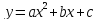 Коммуникативные: определять цели и функции участников, способы взаимодействия; планировать общие способы работы; обмениваться знаниямимежду членами группы для принятия эффективных совместных решений. Регулятивные: формировать целевые установки учебной деятельности, выстраивать последовательность необходимых операций. Познавательные: осуществлять сравнение и классификацию по заданным критериям.Коммуникативные: определять цели и функции участников, способы взаимодействия; планировать общие способы работы; обмениваться знаниямимежду членами группы для принятия эффективных совместных решений. Регулятивные: формировать целевые установки учебной деятельности, выстраивать последовательность необходимых операций. Познавательные: осуществлять сравнение и классификацию по заданным критериям.23Построение графика квадратичной функцииЗакрепить этапы Построение графика квадратичной функции. Коммуникативные: регулировать собственную деятельность посредством письменной речи.Регулятивные: оценивать достигнутый результат. Познавательные: выбирать наиболее эффективные способы решения задачиКоммуникативные: регулировать собственную деятельность посредством письменной речи.Регулятивные: оценивать достигнутый результат. Познавательные: выбирать наиболее эффективные способы решения задачи24Построение графика квадратичной функцииЗнать, что график функции y= ax²+ bx+c может быть получен из графика y=ax² с помощью параллельного переноса вдоль осей координат. Уметь строить график квадратичной функции, проводить полное исследование функции по плану. Коммуникативные: планировать общие способы работы. Регулятивные:составлять план и последовательность действий. Познавательные: выделять количественные характеристики объектов, заданные словамиКоммуникативные: планировать общие способы работы. Регулятивные:составлять план и последовательность действий. Познавательные: выделять количественные характеристики объектов, заданные словами25Функция y=xnЗнать свойства степенной функции с натуральным показателем. Уметь перечислять свойства степенных функций, схематически строить график. Коммуникативные: планировать общие способы работы. Регулятивные:составлять план и последовательность действий. Познавательные: выделять количественные характеристики объектов, заданные словамиКоммуникативные: планировать общие способы работы. Регулятивные:составлять план и последовательность действий. Познавательные: выделять количественные характеристики объектов, заданные словами26Корень n-ой степени. Знать понятие корня n-ой степени. Уметь вычислять корни n-ой степени Коммуникативные: регулировать собственную деятельность посредством письменной речи. Регулятивные: оценивать достигнутый результат Познавательные:выбирать наиболее эффективные способы решения задачиКоммуникативные: регулировать собственную деятельность посредством письменной речи. Регулятивные: оценивать достигнутый результат Познавательные:выбирать наиболее эффективные способы решения задачи27Корень n-ой степени.Знать свойства корня n-ой степени. Коммуникативные: регулировать собственную деятельность посредством письменной речи.Регулятивные: оценивать достигнутый результат Познавательные:выбирать наиболее эффективные способы решения задачиКоммуникативные: регулировать собственную деятельность посредством письменной речи.Регулятивные: оценивать достигнутый результат Познавательные:выбирать наиболее эффективные способы решения задачи28Контрольная работа № 2 "Квадратичная функция"Контроль знаний и умений применять на практике изученный материал Коммуникативные: регулировать собственную деятельность посредством письменной речи. Регулятивные: оценивать достигнутый результат Познавательные:выбирать наиболее эффективные способы решения задачиКоммуникативные: регулировать собственную деятельность посредством письменной речи. Регулятивные: оценивать достигнутый результат Познавательные:выбирать наиболее эффективные способы решения задачи29-31Целое уравнение и его корниЗнать понятие целого рационального уравнения и его степени, приемы нахождения приближенных значений корней. Уметь решать уравнения третьей, четвертой степени с помощью разложения на множители. 32-35Дробные рациональные уравненияРешать дробные рациональные уравнения, сводя их к целым уравнениям с последующей проверкой корней. 36-37Решение неравенств второй степени с одной переменнойПознакомиться с понятием неравенства с одной переменной и методами их решений. Решать неравенства второй степени, используя графические представления38Решение неравенств методом интерваловПрименять метод интервалов для неравенств второй степени, дробно-рациональных неравенств.39-41Решение неравенств методом интервалов42Контрольная работа №  3 по теме "Уравнения и неравенства с одной переменной Научиться применять на практике теоретический материал по теме «Уравнения и неравенства с одной переменной» 43-44Уравнение с двумя переменными и его графикСтроить графики уравнений с двумя переменными в простейших случаях; использовать их для графического решения систем уравнений с двумя переменными. 45-46Графический способ решения систем уравненийСтроить графики уравнений с двумя переменными в простейших случаях; использовать их для графического решения систем уравнений с двумя переменными.47-50Решение систем второй степениРешать способом подстановки системы двух уравнений с двумя переменными, в которых одно уравнение первой степени, а другое – второй степени.51-52Решение задач с помощью систем уравнений второй степениРешать текстовые задачи, используя в качестве алгебраической модели систему уравнений второй степени с двумя переменными; решать составленную систему, интерпретировать результат. 53-55Неравенства с двумя переменнымиПознакомиться с понятием неравенства с двумя переменными и методами их решений 56-58Системы неравенств с двумя переменнымиЗнать и уметь решать системы двух уравнений второй степени с двумя переменными графическим способом и способом подстановки и сложения; 59Контрольная работа № 4 "Решение систем уравнений и неравенств"Применять на практике теоретический материал по теме «Решение систем уравнений и неравенств» 60Последовательности. Урок дискуссия Знать и понимать понятия последовательности, n-го члена последовательности; Приводить примеры задания последовательностей формулой n-го члена и рекуррентной формулой.61Последовательности.  Знать и понимать понятия последовательности, n-го члена последовательности; Приводить примеры задания последовательностей формулой n-го члена и рекуррентной формулой.62-64Определение арифметической прогрессии. Формула n-го члена арифметической прогрессии Выводить формулу n-го члена арифметической прогрессии. 65-66Формула суммы n первых членов арифметической прогрессииВыводить формулу суммы первых n членов. Уметь решать с применением изучаемых формул.   67Контрольная работа № 5 по теме "Арифметическая прогрессия" Применять на практике теоретический материал по теме «Арифметическая прогрессия»  68-70Определение геометрической прогрессии. Формула n-го члена геометрической прогрессииВыводить формулу n-го члена геометрической прогрессии.  71-73Формула суммы n первых членов геометрической прогрессииВыводить формулу суммы первых n членов. Уметь решать задания с применением изучаемых формул. 74Контрольная работа № 6 по теме "Геометрическая прогрессия" применять на практике теоретический материал по теме «Геометрическая прогрессия» 75Примеры комбинаторных задачВыполнять перебор всех возможных вариантов для пересчета объектов и комбинаций. Применять правило комбинаторного умножения.  76Примеры комбинаторных задачВыполнять перебор всех возможных вариантов для пересчета объектов и комбинаций. Применять правило комбинаторного умножения.  77Перестановки Распознавать задачи на вычисление числа перестановок, применять соответствующие формулы. 78Перестановки Распознавать задачи на вычисление числа перестановок, применять соответствующие формулы. 79-81РазмещенияРаспознавать задачи на размещения, применять соответствующие формулы. 82-83Сочетания84Относительная частота случайного событияВычислять частоту случайного события. Оценивать вероятность случайного события с помощью частоты, установленной опытным путем. Находить вероятность случайного события на основе классического определения вероятности. Приводить примеры достоверных и невозможных событий. 85-86Вероятность равновозможных событийВычислять частоту случайного события. Оценивать вероятность случайного события с помощью частоты, установленной опытным путем. Находить вероятность случайного события на основе классического определения вероятности. Приводить примеры достоверных и невозможных событий. 87Итоговая контрольная работа применять на практике теоретический материал по теме «Элементы комбинаторики и теории вероятностей» 88-89Алгебраические выражения Научиться применять на практике теоретический материал по темам курса. 90-92Уравнения и их системыНаучиться применять на практике теоретический материал по темам курса. 93-95Текстовые задачи96-98Неравенства и их системыНаучиться применять на практике теоретический материал по темам курса. 99-101Функции и графикиНаучиться применять на практике теоретический материал по темам курса. 102Обобщающее повторение курса алгебры 9 классаНаучиться применять на практике теоретический материал по темам курса. 